TJ CLASS 1970 50TH year REUNION“THE BIG ONE”Dear Classmate,						        	 July 28, 2019The GTJHS Class of 1970 50th year Reunion is picking up momentum. 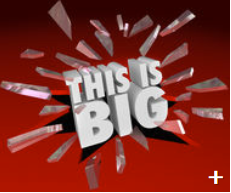 Check out our new website for most current 50th reunion information www.tjclass1970.com. Any problems call Dennis Easterday at 301-471-8059.Results of our First TJ Class of 1970 Alumni Fund Raiser: FANTASTIC JOB! We exceeded our goal of $3000 collecting $3,240 plus matching funds = Grand total $6,240 - all of this will go toward our 50th year Reunion.  WELL DONE. THANKS TO ALL THOSE THAT DONATED!Updating data base: We will be contacting you soon to verify the info we have for you. Because many are dropping land phone lines, we would like an alternate #. We also ask what classmates you are in contact with- this helps us find you if you change email etc. If you receive email or phone call, please respond ASAP.HELP! Next Step: We want to collect information to enter into our Classmate Profiles for our website.Two options:1) go to website to Classmates Profile Entry page and follow directions.2) Send us an email to: gtjhsclass1970@gmail.com and include:     a) Name: first, maiden (if applicable), married (if applicable)     b) Occupation (past or current)     c) Residing in (city/town)     d) Marital status and spouse name     e) Write something. We would like for you to tell us about yourself. i.e.: current hobbies, travels, future bucket list, children, grandchildren, etc. Tell us your story.
We also would like a current photo to be included on our Classmate Profile page.             Three options:
1) download to: gtjhsclass1970@gmail.com 
2) use your smartphone and send to Dennis Easterday 301-471-8059.  )3) take picture with your Polaroid or Kodak          instamatic, print at Walmart or CVS and mail to Dennis Easterday, 1 Geoley Court, Thurmont, MD. 21788.

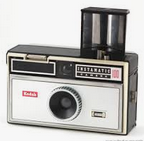 Please give us a note as to who you are - after all we have not seen some of you for 49 years.Questions: email Dennis Easterday: jeaste6164@aol.comPhone 301-417-8059